В период  дистанционного обучения педагог ГДДВ гимназии № 8 им. Л.М. Марасиновой  Демидова Валентина Евгеньевна  подготовила занятие по финансовой грамотности «Хочу, могу, надо». Съемка занятия состоялась на телеканале Р40. С помощью доступной по содержанию  иллюстрированной сказки  педагог рассказала детям, как важно уметь соотносить свои желания со своими возможностями. В ходе игры «Кому что нужно?»  ребята вместе с  родителями смогли вспомнить, какие желания и потребности были у любимых сказочных героев, а также отличать необходимые для жизни предметы от второстепенных по значимости.  Занятие доступно к просмотру по ссылке https://youtu.be/A5ttj906hNM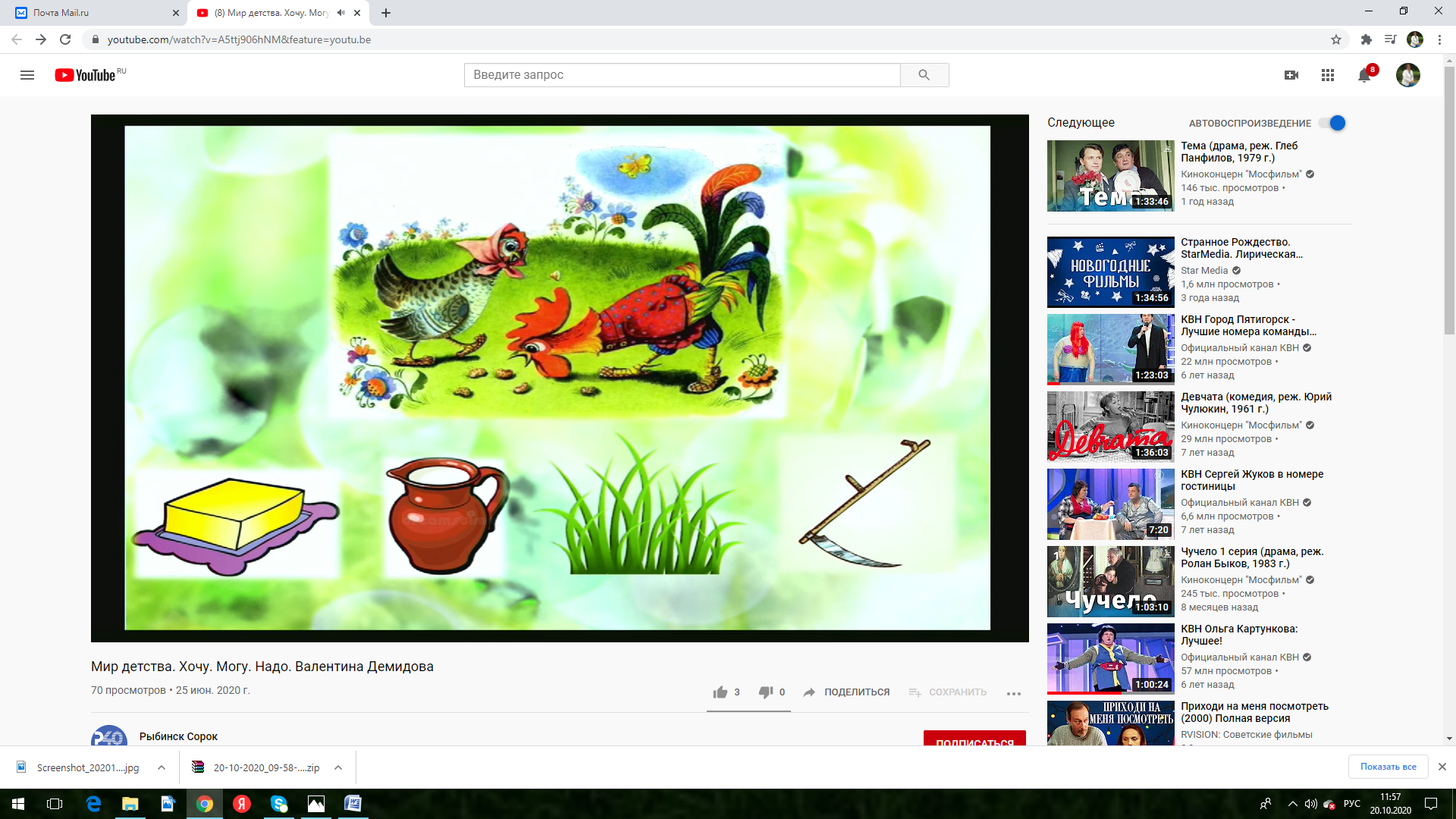 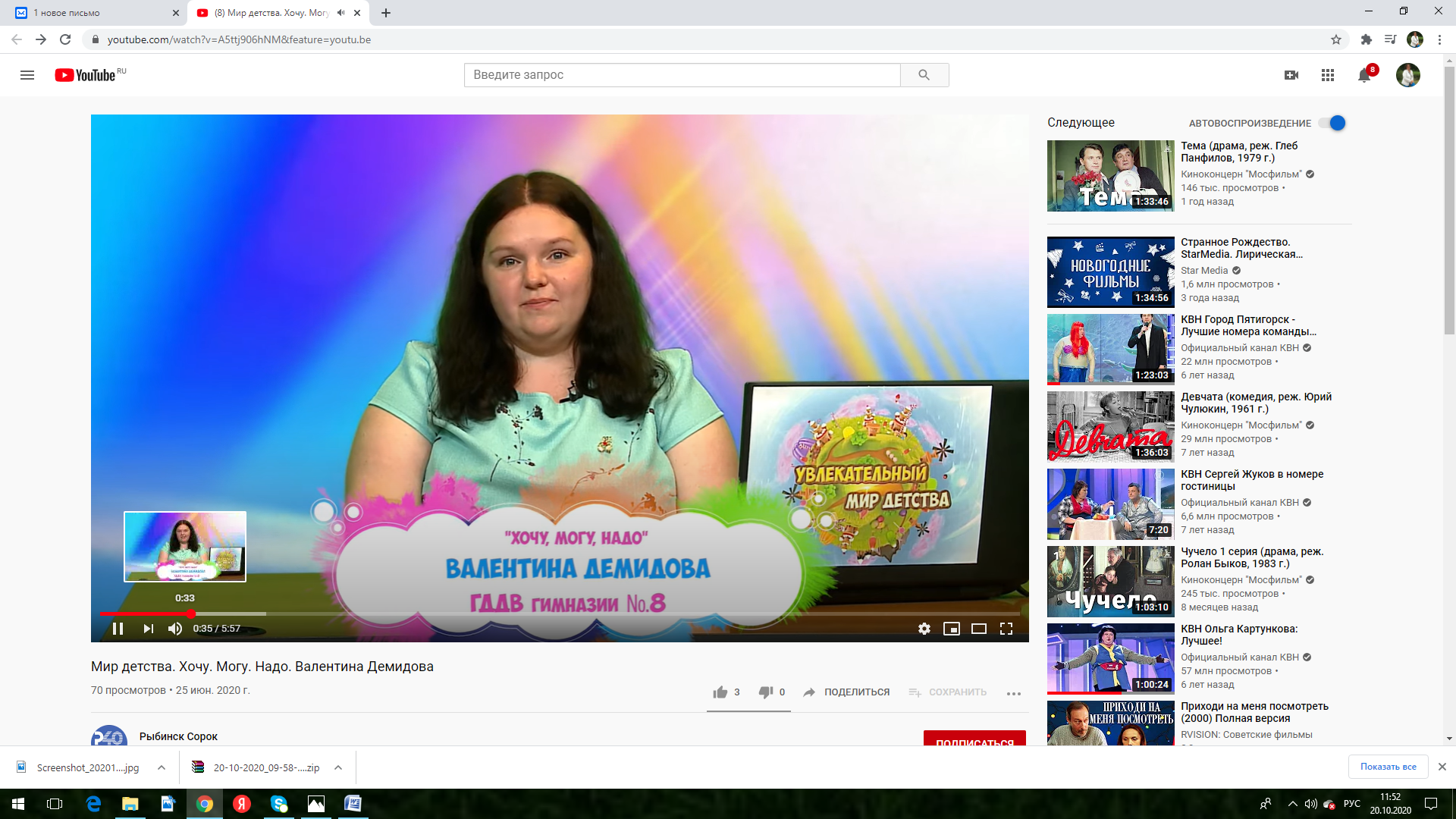 